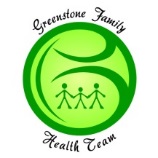 SOCIAL WORKER 18-MONTH CONTRACTThe Greenstone Family Health Team provides collaborative primary health care to the Municipality of Greenstone. This exciting work requires caring, creative, and enthusiastic health care professionals. We are currently seeking a Social Worker to fill an 18-month contract. Position Summary: As a member of the interdisciplinary team, the Social Worker shall advocate for the best interest of the client and will operate within his/her full scope of practice. The Social Worker will work collaboratively with other health professionals and service providers to deliver client centred, comprehensive, coordinated care. The Social Worker is expected to perform duties within the guidelines set out by the Ontario College of Social Workers, and is responsible for assessment, treatment planning, system navigation, care coordination and therapeutic counselling. Qualifications:Bachelor of Social Work Degree from an accredited universityRegistered member in good standing with the Ontario College of Certified Social Workers and Social Service Workers and the Canadian Association of Social WorkersExperience in counselling/psychotherapy in a community setting is requiredExcellent interpersonal, interviewing, treatment planning and system navigation skillsDemonstrated knowledge of relevant legislation Bilingualism considered an assetIf you are interested in helping to shape the future of primary health care and enjoy working in a team atmosphere, we would like to hear from you.  Please forward your application to:Shannon KristjansonExecutive DirectorGreenstone Family Health TeamBox 988, 510 Hogarth Ave West, Geraldton, ON P0T 1M0shannon.kristjanson@gfht.caWe thank all applicants for their interest, however, only those selected for an interview will be contacted.